Фототаблица осмотра конструкций расположенныхпо адресу: ул. Мелик-Карамова от 31.01.2023.Съёмка проводилась в 11 часов 00 минут телефоном Xiaomi 11T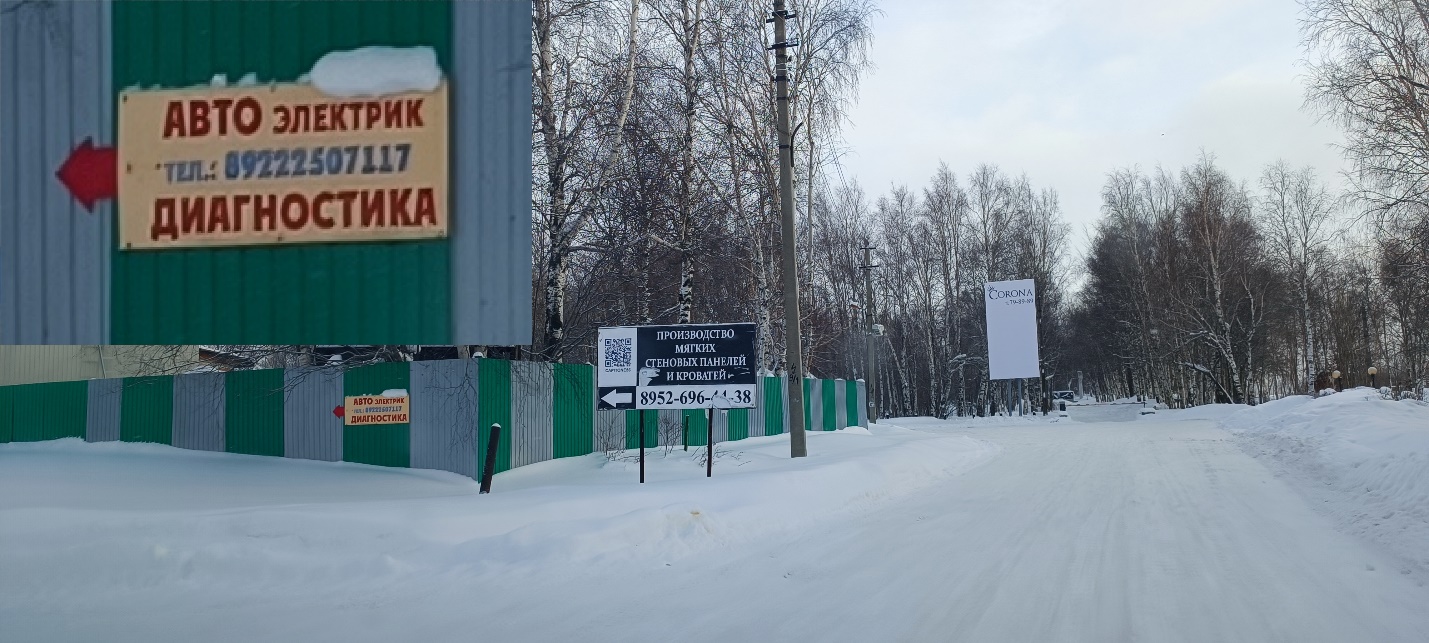 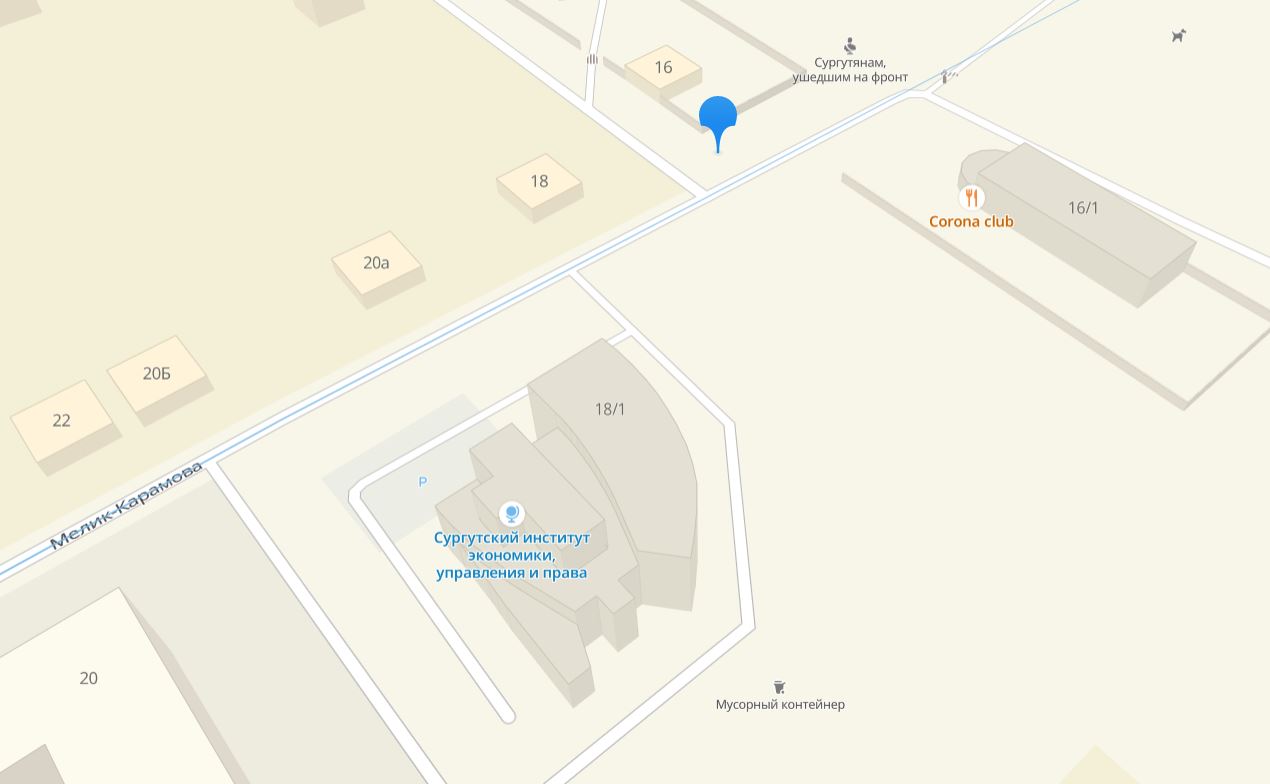 